Arbeitsblatt 2: Vom 28.04.2020 bis 07.05.2020Aufgabe: Berechne das Volumen ALLER Körper!         Aufgabe 1) 						Aufgabe 2)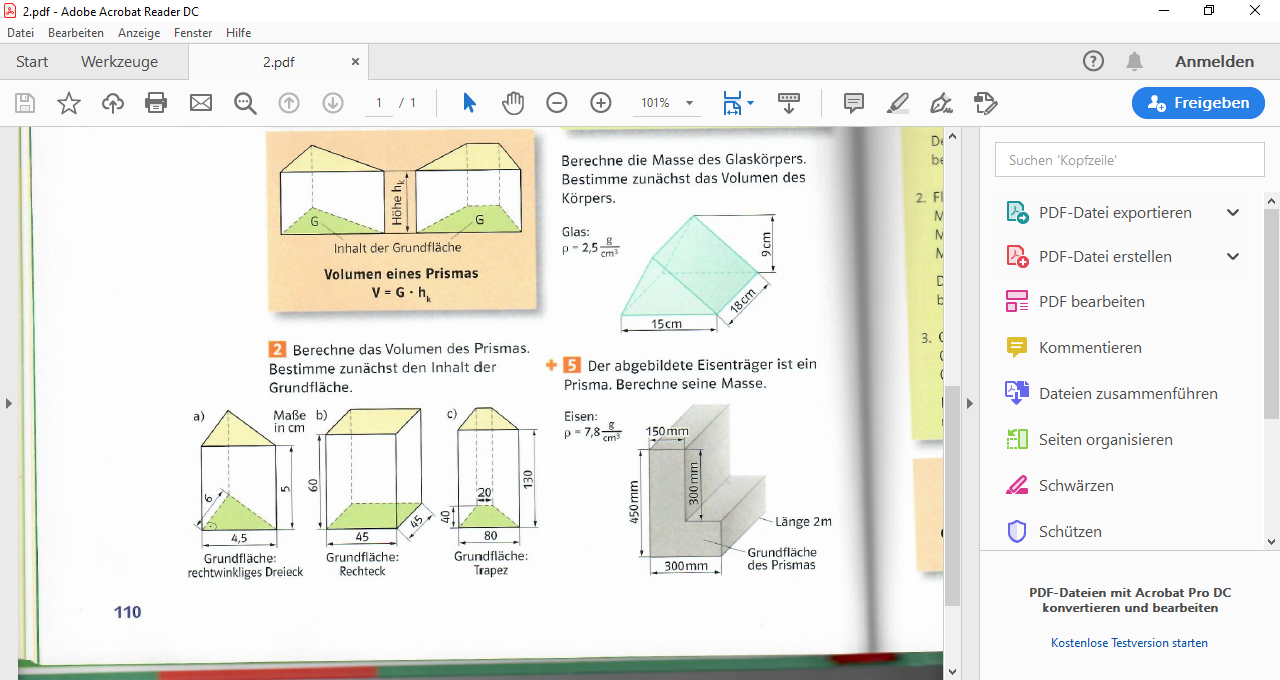 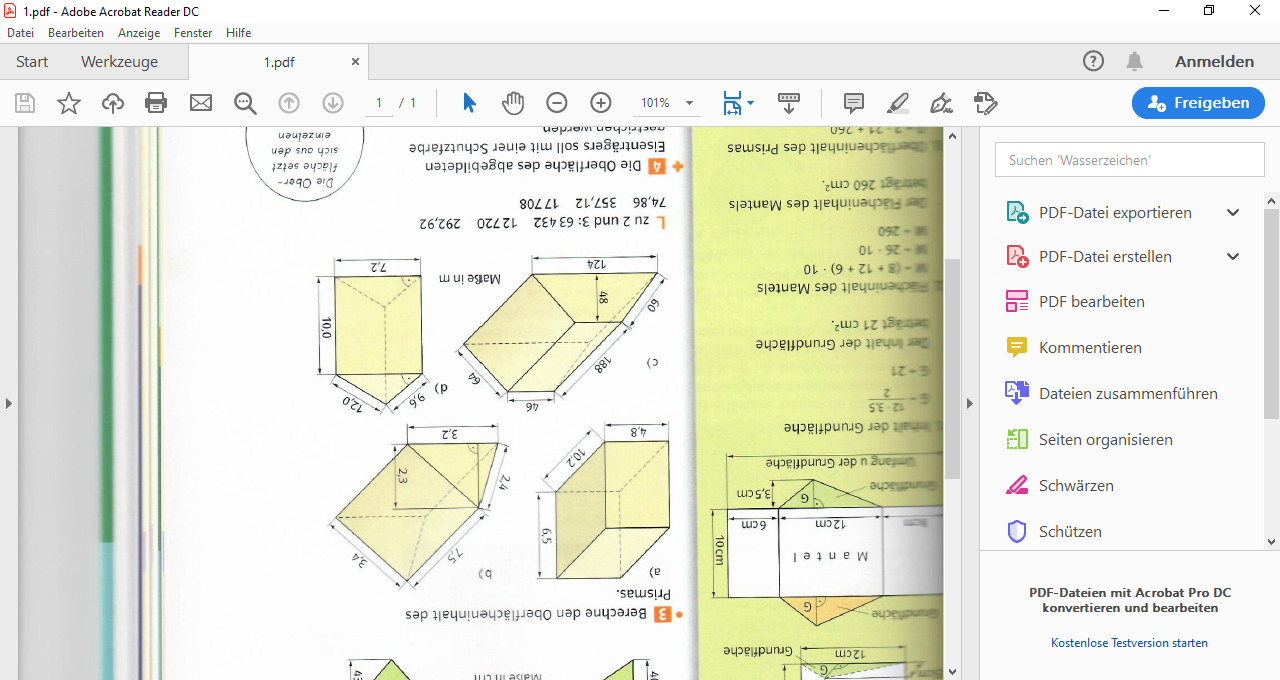 Aufgabe: Berechne die Masse/das Gewicht des Körpers! Bitte in kg angeben!!!!Aufgabe 3a) 							b)Alles noch einmal WIEDERHOLEN!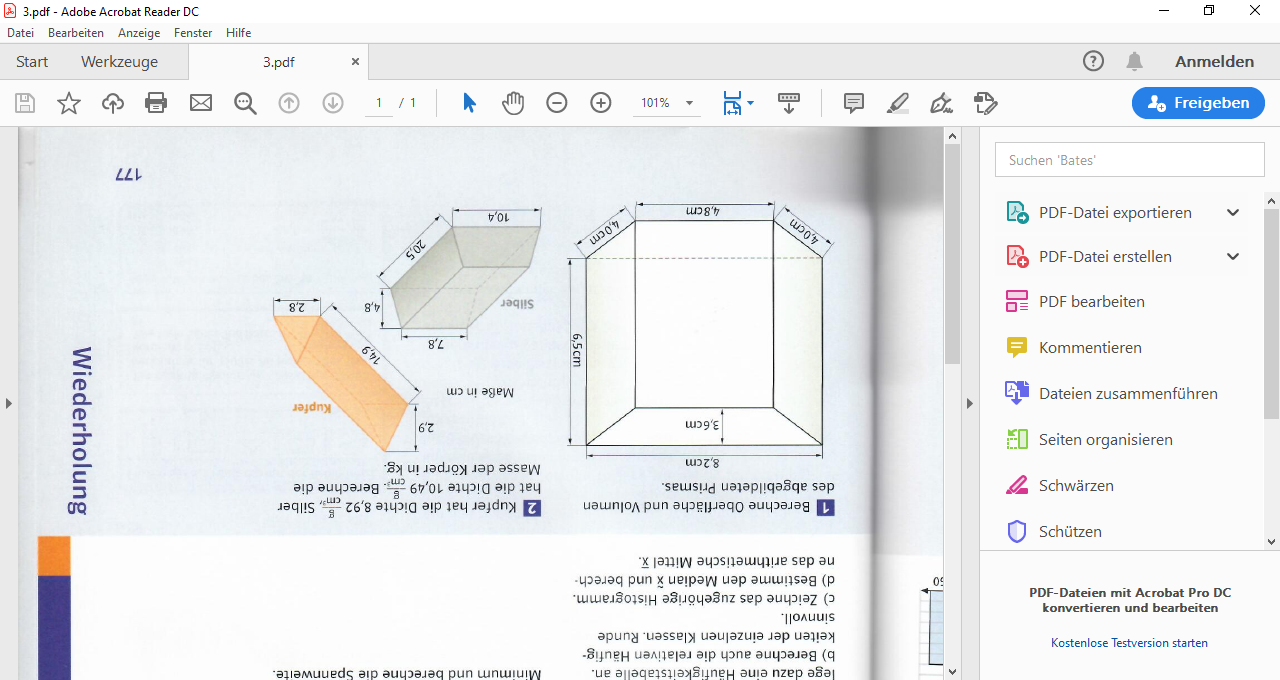 Arbeitsblatt 3: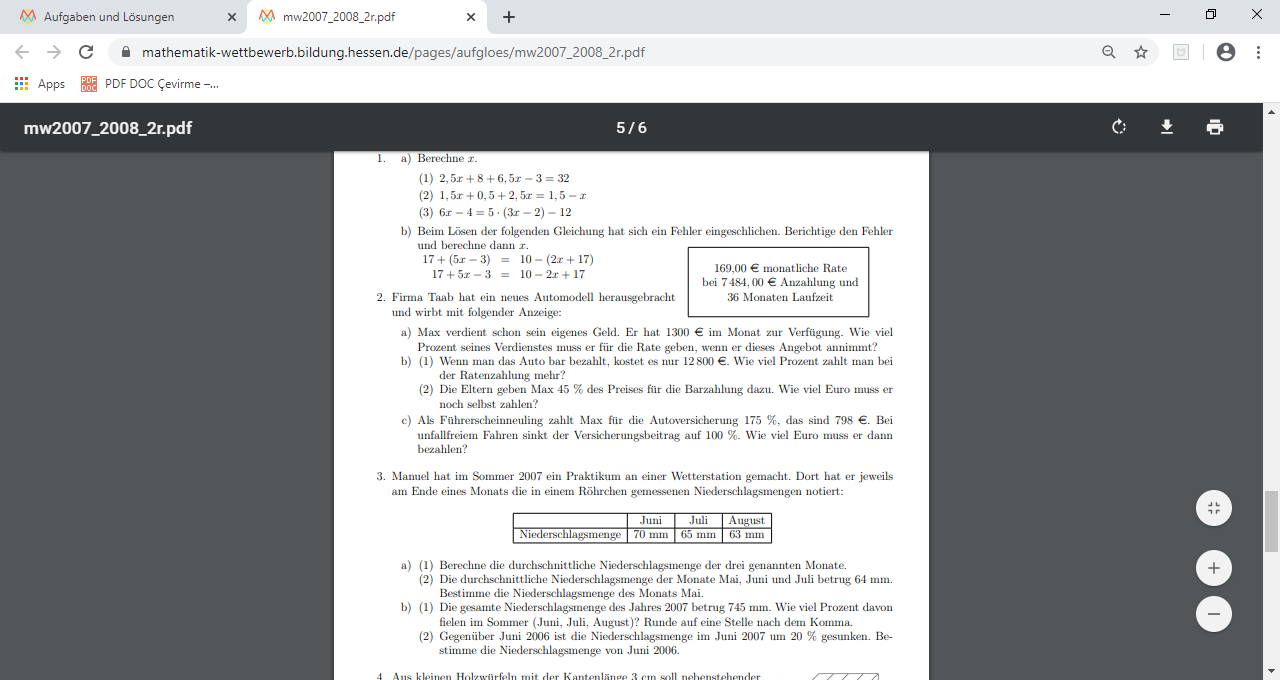 Wiederholung: Gleichungen und Prozentrechnung